KIMBERLENE ____________________________________________________________________________________CAREER OBJECTIVE:  	To obtain a post in an organization where my skills and knowledge will be utilized 	both in my career advancement and the company’s growth.EDUCATIONAL ATTAINMENT:Bachelor of Science in Tourism Management (S.Y 2009-2013)La Consolacion College – Deparo, Novaliches Caloocan City, PhilippinesSecondary & Elementary (School Year 1999-2009)Vincentian Catholic Academy-San Vicente Zaragoza Nueva Ecija, PhilippinesWORK EXPERIENCE: Customer Relation Assistant/Receptionist  	(October 02, 2013-January 27, 2016) 	ABS-CBN Broadcasting Corporation- Mother Ignacia St., co. Sgt Esguerra Avenue Q.C.Responsibilities:Serve as a liaison between the guest and the employee.Handling phone calls and inquiries of clients/guests.Entertain the queries of the guest on how they can have an appointment to the employee. Provides competent service by giving reliable information about the company.Assist on special functions within the premises of ABS-CBN on location events or special projects.Assist visitors who are seeking help/concern for public service.Assist guests of the shows or program of the company.To call the employees regarding the arrival of their guest/visitors.TRAININGS ATTENTED:On the Job Training (360 hrs.) (November 20 2012 to February 08 2013) Ninoy Aquino International Airport-Terminal 1Terminal Operations GroupGate Allocation and Flight InformationPassenger Check-in Counter/Common Use Terminal Equipments (C.U.T.E) Paging and Flight Information Display SystemTerminal monitoringSEMINARS ATTENDED:“The First Young Filipino Tourism Advocates Power Conference”                                 (February 26, 2011), PICC Forum II Pasay CityTourism and HRM Ilocos Familiarization and Seminar with the theme of “Tour 2010 Stirs Cultural Appreciation in Reviving Domestic Hospitality Industry” (March 2, 2010), Java Hotel,IlocosNorteandIlocos Sur4th Annual National Tourism Students’ Congress“Tourism Opportunities Midst Global Crisis”(August 29, 2009),DLSU –Damariñas, CaviteEXTRA-CURRICULAR ACTIVITIES:Tourism Club Treasurer (S.Y 2011-2012)BS Tourism Student Representative – LCC School Campaign(Open House 2ndSem 2011-2012)SKILLS AND INTERESTS:Have acquired knowledge and basic skills needed to be self-reliant and productive, able to perform under pressure in a challenging environment and work with minimum supervision. Computer literate. Good communication skills.PERSONAL DETAILS:Birthday: June 21, 1993      		Weight: 53 kg   Height: 5’4  		Age: 22 years old    		Status: Single   Nationality: Filipino 			Click to send CV No & get contact details of candidate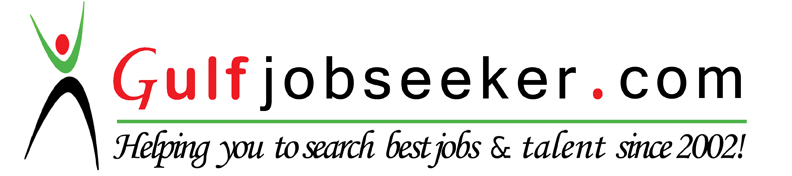 